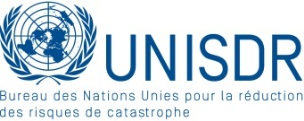 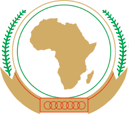 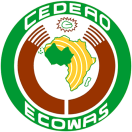 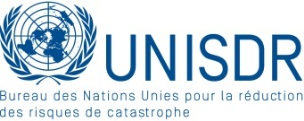 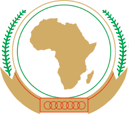 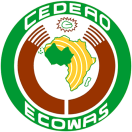 Réunion du Groupe de travail africain (Réunion élargie)● Commission de la CEDEAO, Abuja (Nigeria) ● Les 11 et 12 Mars 2014 ●ORDRE DUJOUR PROVISOIREMardi, 11 mars 2014Mardi, 11 mars 2014Mardi, 11 mars 201408h 3009h 00Inscription des participants 09h 0010h 00Mots de bienvenue et rappel des objectifs de la réunion Présidence : Commission de l’Union africaine  Vice-présidence : Commission économique des Etats de l’Afrique de l’Ouest (CEDEAO)Secrétariat : UNISDR (Bureau des Nations Unies pour la réduction des risques de catastrophe)10h 0010h 15Présentation des participants10h 1510h 30Adoption de l’ordre du jour Identification des rapporteurs 10h 3011h 00Pause-café 11h 0011h 30Points d'action et progrès réalisés depuis la dernière réunion du Groupe de travail africainCommission de l’Union africaine11h 3012h 30Exposés sur les progrès réalisés pour le Cadre d’action de HYOGO et perspectives sur Cadre de réduction des  risques de catastrophes post-2015Présidence : Commission de l’Union africaine Communautés économiques régionales 12h 3013h 30Pause Déjeuner 13h 3014h 30Session spéciale sur les systèmes régionaux d'alerte rapide en matière d’inondations Modérateur : CEDEAOExposés : CEDEAO et AGRHYMET14h 3015h 15Actualisation du Programme CE-ACP : ‘Renforcement de la résilience des populations aux risques de catastrophes naturelles dans les régions, aux pays et aux communautés de l'Afrique subsaharienne’Présidence : Commission de l’Union africaineExposé : Union européenne15h 1515h 45Pause-café15h 4517h 00Exposé : Élaboration de la contribution de l'Afrique à la conception du Cadre de prévention des catastrophes post-2015 Commission de l’Union africaine  Modérateur : UNISDRDébats  17h 00Clôture des travaux de la 1ère journée / Répartition des délégués en sous-groupes pour la 2ème journéeMercredi, 12 mars 2014Mercredi, 12 mars 2014Mercredi, 12 mars 201409h 0009h 10Mots de bienvenue 09h 1009h 30Synthèse des débats de la 1ère journée Rapporteurs 09h 3012h 30Groupes de discussion : Perfectionnement de la version provisoire de la contribution et des engagements de l’Afrique en faveur de la mise sur pied du Cadre de prévention des catastrophes post -2015 Thèmes:Facteurs régionaux de risques Intégration de la Prévention des catastrophes et de l’adaptation au changement climatique Investissements dans la Prévention des catastrophes10:30 - 10:45 – Pause-café12h 3014h 00Pause Déjeuner 14h 0015h 00Soumission des rapports des groupes de discussion et débats Modérateur : le Banque Mondial / GFDRR15h 0015h 30Pause-café15h 3016h 00Séance plénière : Structure et Programme de la Plate-forme régionale africaine de prévention des catastrophes y compris le Segment ministériel Présidence : Commission de l’Union africaine Secrétariat: UNISDR  16h 0017h 00Soumission du Rapport des rapporteurs : Projet du Cadre de la Plate-forme régionale pour l’Afrique post-2015 et débatsModérateur : Commission de l’Union africaine17h 0017h 15Mots de clôture et levée de la séance  UNISDR  Commission de l’Union africaineCEDEAO 